Free immunizations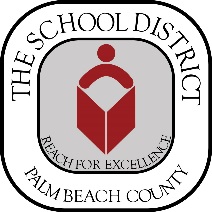 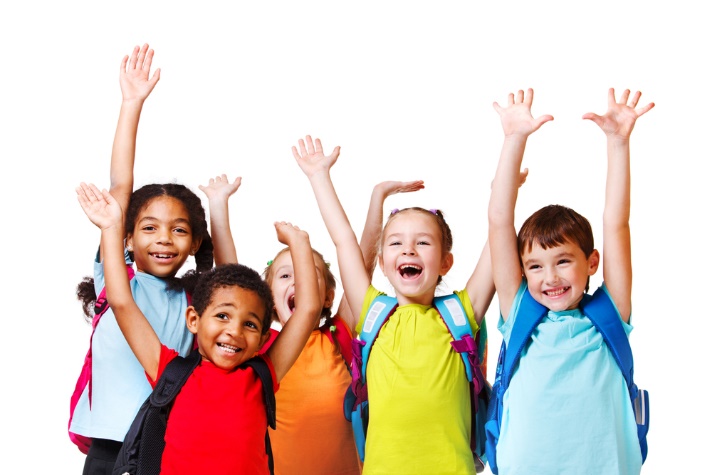 wednesday, August 16, 23 & 30 20238:00 AM – 10:00 AM Sign-In/Register Onsite (Limited Space Available)Immunization services begin at 10:00 AMWelcome Center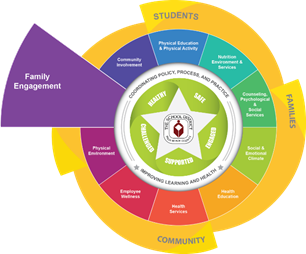 3300 Forest Hill Blvd. Building E - 50-116West Palm Beach, FL 33406561-434-8197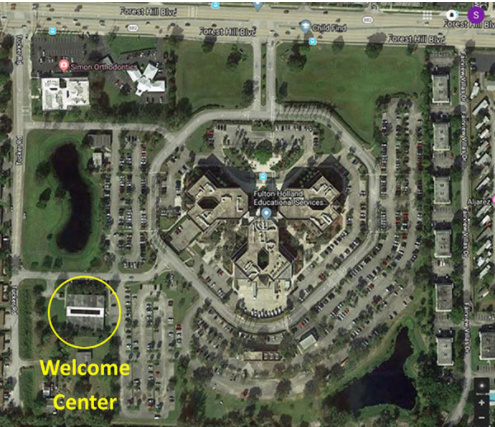 Sponsored byThe Palm Beach County Childhood Immunization CoalitionPalm Beach County Health Department